NATIONAL ASSEMBLY QUESTION FOR WRITTEN REPLYQUESTION NUMBER: 1047DATE OF PUBLICATION:  APRIL 2016Ms N W A Mazzone (DA) to ask the Minister of Communications:Whether her department has conducted an audit of infrastructure and equipment at the SA Broadcasting Corporation; if not, why not; if so, (a) how much infrastructure and equipment needs to be replaced, (b) how much funding has been devoted to replacing outdated infrastructure and equipment and (c) how much has been spent on maintenance of existing infrastructure and equipment (i) in the (aa) 2012-13, (bb) 2013-14, (cc) 2014-15 and (dd) 2015-16 financial years and (ii) since 1 April 2016? NW1179EREPLY: MINISTER OF COMMUNICATIONSNo, it is not within the Department’s ambit to conduct an audit of infrastructure and equipment at the SABC. The SABC’s capital expenditure requirements are set out in a five year long term capex plan. Major components of this plan are broadcast infrastructure, information technology, building works and electrical and mechanical plant. Information from the detailed long term capex plan is incorporated into the SABC’s the annual corporate plan each year. Funding allocated to capital expenditure in the current corporate plan (2016/17 to 2018/19) amounts to R432.23m for2016/17, R450.0m for 2017/18 and R406.9m for 2018/19.Expenditure on repairs and maintenance of buildings and equipment by the SABC for the past four years is as follows:MR NN MUNZHELELEDIRECTOR GENERAL [ACTING]DEPARTMENT OF COMMUNICATIONSDATE:MS AF MUTHAMBI (MP)MINISTER OF COMMUNICATIONSDATE: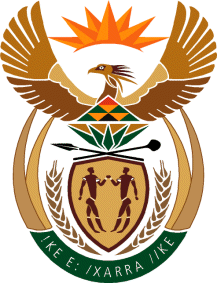 MINISTRY: COMMUNICATIONS
REPUBLIC OF SOUTH AFRICAPrivate Bag X 745, Pretoria, 0001, Tel: +27 12 473 0164   Fax: +27 12 473 0585Tshedimosetso House,1035 Francis Baard Street, Tshedimosetso House, Pretoria, 1000Rm2012/1322.82013/1429.32014/1527.92015/1635.2Total115.2